Результат интеллектуальной деятельности В ВИДЕ СЕКРЕТА ПРОИЗВОДСТВА (НОУ-ХАУ)МЕТОДИКА ПОСТРОЕНИЯ ИНДЕКСА МОНЕТАРНОЙ ЭФФЕКТИВНОСТИразработан в рамках научно-исследовательской работы по теме:«разработка и аналитическое сопровождение индекса монетарной эффективности в российской федерации»,выполненной по государственному заданию на 2017 год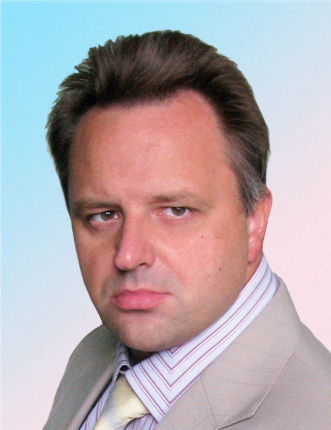 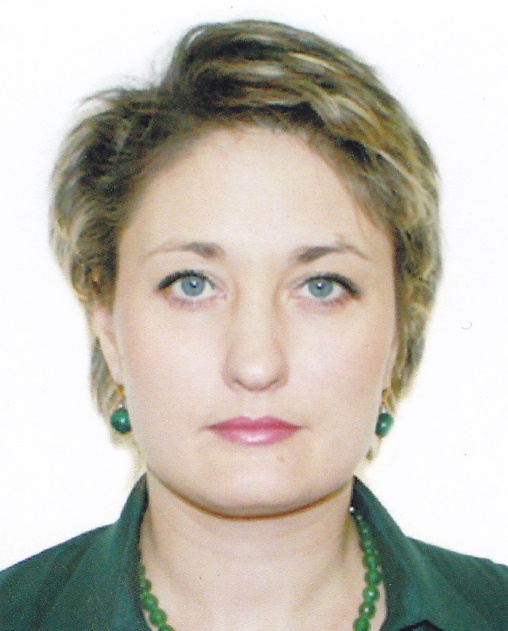 Сведения об авторах:Балацкий Евгений Всеволодович, доктор экономических наук, профессор, директор Центра макроэкономических исследований Департамента экономической теории.Екимова Наталья Александровна, кандидат экономических наук, доцент, ведущий научный сотрудник Центра макроэкономических исследований Департамента экономической теории.Контакты: 8 (495) 277-39-65, EVBalatskij@fa.ru, NAEkimova@fa.ruРЕКЛАМНО-ТЕХНИЧЕСКОЕ ОПИСАНИЕВ ходе научно-прикладного исследования, проведенного в Финансовом университете в рамках Государственного задания, разработана методика построения Индекса монетарной эффективности, позволяющего агрегировать всю основную информацию о монетарном климате в стране с целью проведения оперативной диагностики деятельности Центрального банка РФ.В основе разработанной методики и рекомендаций лежит идеологическая концепция институционалистов о двойственной функции институтов, что позволяет проводить диагностику монетарного климата страны разрезе монетарной стабильности и монетарной свободы.Разработанная методика построения Индекса монетарной эффективности включает в себя:1) общую идеологию построения Индекса монетарной эффективности;2) калькуляцию Индекса монетарной стабильности; 3) калькуляцию Индекса монетарной свободы;4) алгоритм построения интегрированного Индекса монетарной эффективности;5) рекомендации по практическому использованию Индекса монетарной эффективности.Практическая реализация предложенной методики позволит: 1) использовать разработанный индекс в качестве информационно-аналитического инструмента оперативного замера и оценки эффективности проводимой в стране монетарной политики;2) внедрить практику стратегического, направленного на определение и корректировку глобального курса монетарного регулирования ЦБ РФ, и тактического применения с целью систематического мониторинга индексов монетарной стабильности, свободы и эффективности; 3) обеспечить проведение внешнего аудита политики Банка России с целью выявления перекосов в реализации его стабилизирующей и стимулирующей функций. В настоящее время ИМЭ и его модельное обеспечение представляет собой готовый макроэкономический инструментарий для прогнозирования и регулирования монетарного климата в России. Потребителями разработанной методики могут выступать Банк России, Минфин России, Минэкономразвития России, бизнес-структуры и научные организации.